VPP FOPV 2015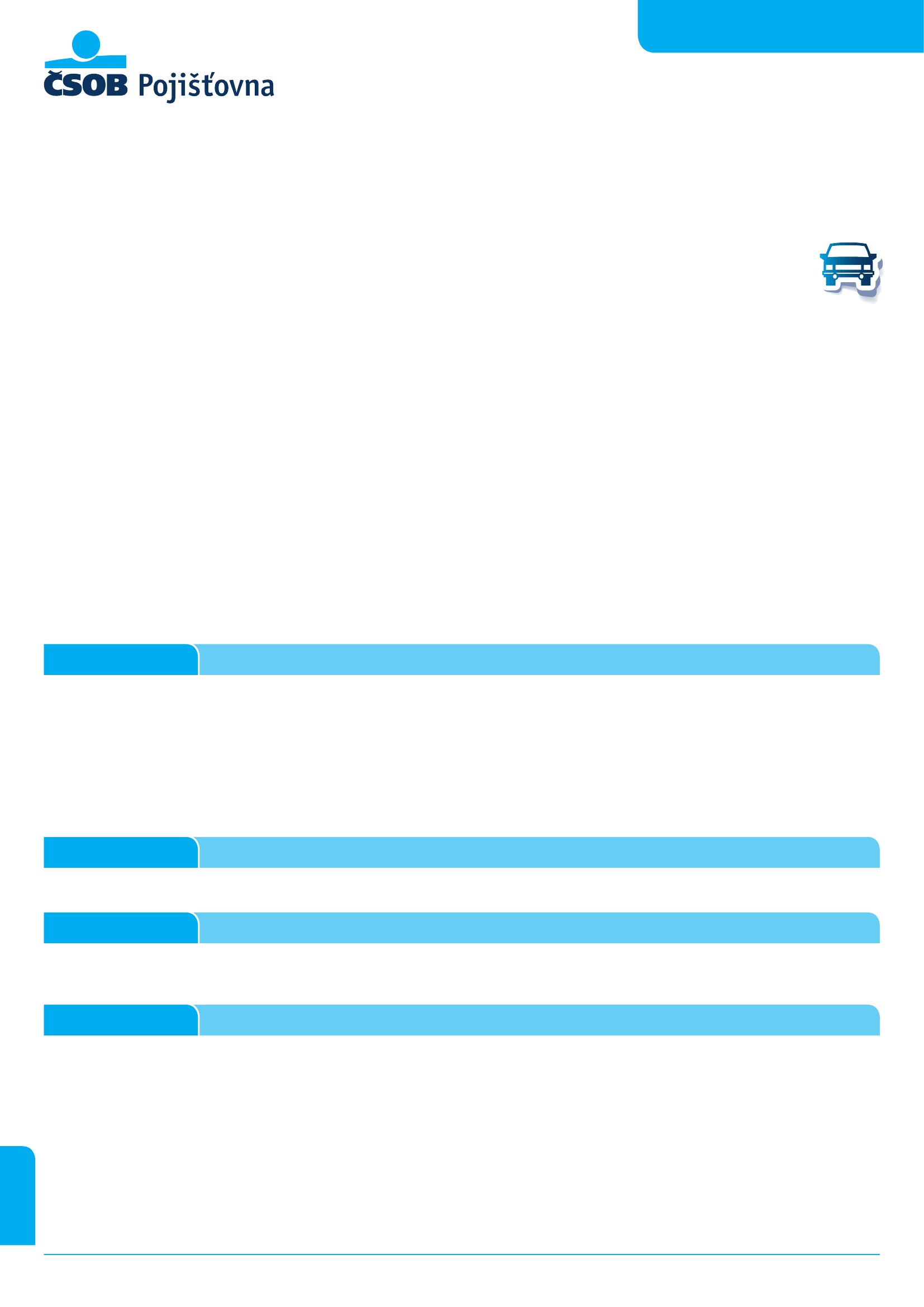 Všeobecné pojistné podmínkyČSOB Pojišťovna, a. s., člen holdingu ČSOBMasarykovo náměstí 1458, Zelené Předměstí530 02 Pardubice, Česká republikaIČO: 45534306, DIČ: CZ45534306zapsána v OR u KS Hradec Králové, oddíl B, vložka 567tel.: 466 100 777, fax: 467 007 444www.csobpoj.cz, e-mail: info@csobpoj.cz(dále jen „pojistitel“)Pojištění odpovědnosti za újmu způsobenou provozem vozidla              a další pojištěníOBSAHČÁST A. POJIŠTĚNÍ ODPOVĚDNOSTI ZA ÚJMU ZPŮSOBENOU PROVOZEM VOZIDLA        (povinné ručení)ČÁST B. POJIŠTĚNÍ PŘEPRAVOVANÝCH VĚCÍ        (benefit pojištění osobních věcí)ČÁST C. ÚRAZOVÉ POJIŠTĚNÍ        (benefit úrazové pojištění řidiče)ČÁST D. ASISTENČNÍ SLUŽBY        (benefit rozsah asistenční služby)ČÁST E. POJIŠTĚNÍ OKENNÍCH SKEL VOZIDLA        (nepovinné připojištění)ČÁST F. VÝKLAD POJMŮČÁST G. ZÁVĚREČNÁ UJEDNÁNÍstrstrstrstrstrstrstr1334789ČÁST A. | POJIŠTĚNÍ ODPOVĚDNOSTI ZA ÚJMU ZPŮSOBENOU PROVOZEM VOZIDLAČLÁNEK I1Úvodní ustanovení23Pro pojištění odpovědnosti za  újmu způsobenou provozem vozidla (dále jen „pojištění odpovědnosti“), které sjednává pojistitel, platízákon č 168/1999 Sb o pojištění odpovědnosti za újmu způsobenou provozem vozidla ve znění pozdějších předpisů (dále jen „zákono pojištění odpovědnosti“); vyhláška Ministerstva financí č 205/1999 Sb , kterou se provádí zákon o pojištění odpovědnosti za újmuzpůsobenou provozem vozidla, ve znění pozdějších předpisů (dále jen „vyhláška“); zákon č 89/2012 Sb občanský zákoník ve zněnípozdějších předpisů (dále jen „občanský zákoník“); tyto Všeobecné pojistné podmínky pro pojištění odpovědnosti za újmu způsobenouprovozem vozidla a další pojištění VPP FOPV 2015 (dále jen „VPP“) a ujednání pojistné smlouvyTato VPP jsou nedílnou součástí pojistné smlouvyPojištění odpovědnosti sjednané dle těchto VPP je pojištěním škodovýmČLÁNEK II1Rozsah pojištěníPojištění odpovědnosti se sjednává v rozsahu zákona o pojištění odpovědnostiČLÁNEK III1Vznik, zánik pojištěníPojištění odpovědnosti vzniká na základě pojistné smlouvy uzavřené dle § 3 s násl zákona o pojištění odpovědnosti a zaniká z některéhoz důvodů dle § 12 zákona o pojištění odpovědnostiČLÁNEK IV12310 N 2392 / GDPRPojistné4Pojistník je povinen platit pojistné, a  to běžné nebo jednorázové, podle toho, co bylo dohodnuto v  pojistné smlouvě Je-li sjednánoplacení běžného pojistného, je délka pojistného období stanovena na jeden pojistný rokVýše pojistného je stanovena v pojistné smlouvě Pojistitel má právo ověřovat pravdivost a úplnost údajů, týkajících se sjednávanéhopojištění odpovědnosti, a je oprávněn ověřit si správnost údajů rozhodných pro výpočet pojistnéhoV  pojistné smlouvě je možné ujednat, že pojistník uhradí pojistné ve  splátkách V  tomto případě se ve  smyslu § 1931 občanskéhozákoníku ujednává, že pokud nebude některá ze splátek pojistného zaplacena nejpozději v den splatnosti této splátky, stává se tímtodnem splatnou zbývající část pojistného, pokud pojistitel požádá o její zaplacení nejpozději k datu splatnosti nejbližší příští splátkyJe-li v pojistné smlouvě ujednáno placení běžného pojistného ve splátkách dle odst 3 tohoto článku, je splatnost pojistného následující:a)v  případě pololetních splátek jsou splátky pojistného splatné prvním dnem každého pojistného období a  dnem následujícím       po uplynutí 6 měsíců od tohoto data,b)v  případě čtvrtletních splátek jsou splátky pojistného splatné prvním dnem každého pojistného období a  dnem následujícím       po uplynutí 3, 6 a 9 měsíců od tohoto data,     strana 1/9VPP FOPV 2015c)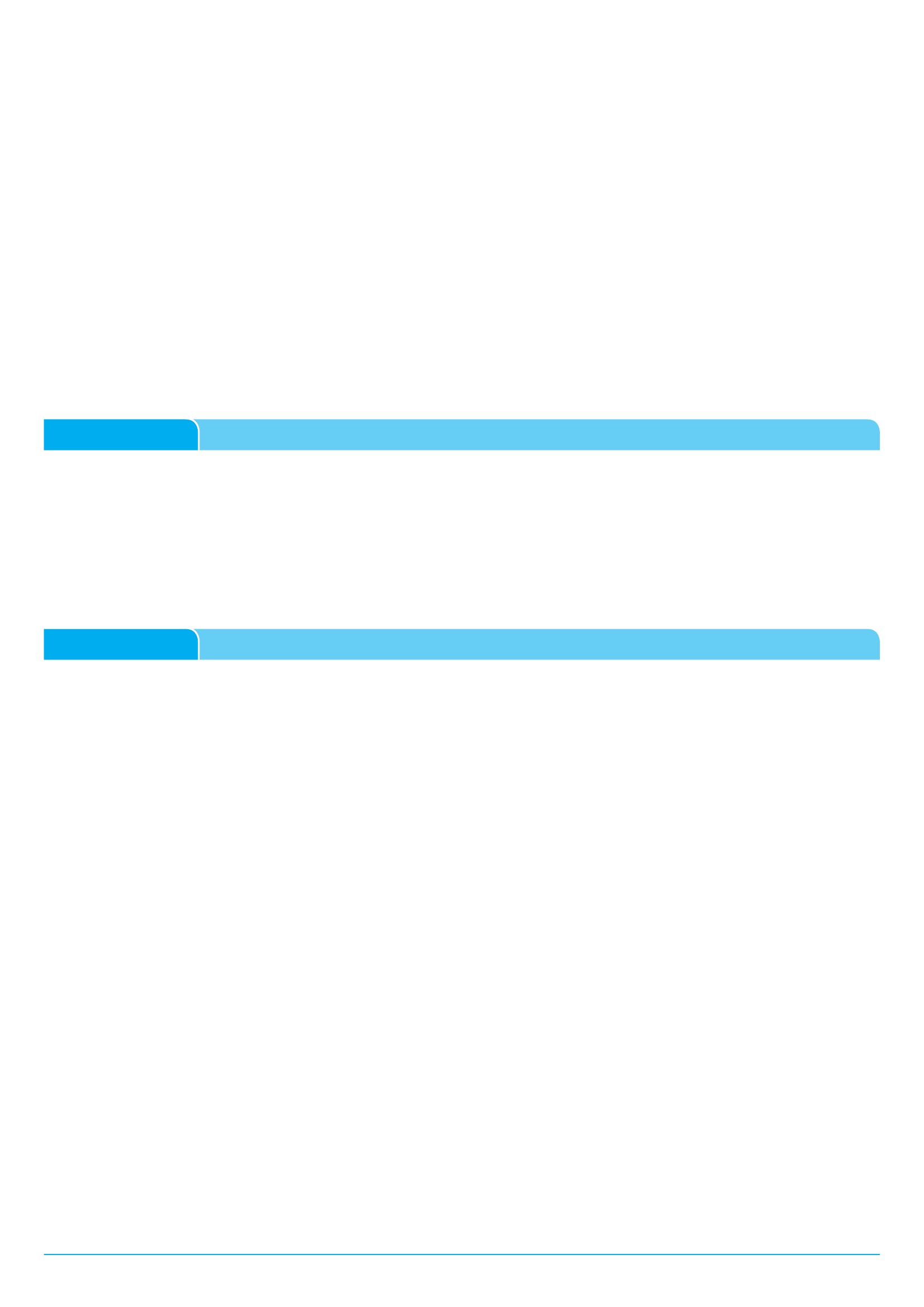 56789       v  případě měsíčních splátek jsou splátky pojistného splatné prvním dnem každého pojistného období a  dnem následujícím       po uplynutí každého jednoho měsíce od tohoto dataV souladu s ustanovením § 2785 a § 2786 občanského zákoníku pojistitel a pojistník sjednávají, že pojistitel má právo, v souvislostise změnami podmínek rozhodných pro stanovení výše pojistného, upravit výši běžného pojistného na další pojistné období Změnamipodmínek ve smyslu předchozí věty se pro účely těchto VPP rozumí i zohlednění předchozího škodného průběhuPojistitel je povinen nově stanovenou výši pojistného dle odst 5 tohoto článku pojistníkovi sdělit nejpozději ve  lhůtě 2 měsíců předsplatností pojistného za pojistné období, ve kterém se má výše pojistného změnitNesouhlasí-li pojistník se změnou pojistného dle odst 5 a 6 tohoto článku, může tento svůj nesouhlas pojistiteli sdělit písemně nejpozději do 1měsíce ode dne, kdy se o navrhované změně výše pojistného dozvěděl V tomto případě pak pojištění zanikne uplynutím pojistného obdobíbezprostředně předcházejícího pojistnému období, na  které pojistitel nově stanovil výši pojistného Neupozornil-li však pojistitel na  tentonásledek pojistníka ve sdělení podle odst 6 tohoto článku, trvá pojištění nadále a výše pojistného se při nesouhlasu pojistníka nezměníPokud pojistník svůj písemný nesouhlas s nově stanovenou výší pojistného dle odst 7 tohoto článku pojistiteli nedoručí, má se za to,že pojistník s novou výší pojistného souhlasí, a to i se všemi z toho vyplývajícími povinnostmiPojistitel je oprávněn kdykoliv v  době trvání pojištění v  souvislosti se změnou jakékoliv skutečnosti rozhodné pro stanovení výšepojistného, ať se jedná o  změnu vyvolanou právním úkonem pojistníka (např žádost o  změnu rozsahu nebo obsahu pojištění) nebofaktickým jednáním některého z  účastníků pojištění odpovědnosti nemajícím charakter právního úkonu (např změna adresy bydlištěnebo sídla některého účastníka pojištění odpovědnosti), upravit nově výši pojistného Změnu výše pojistného je pojistitel oprávněnprovést ke  dni účinnosti dohody o  změně rozsahu nebo obsahu pojištění odpovědnosti, jedná-li se o  takovou změnu skutečnostírozhodných pro stanovení výše pojistného, která je realizována dohodou mezi pojistitelem a pojistníkem, nebo ke dni, kdy byla pojistitelidoručena jakákoliv informace nebo kdy se pojistitel jinak dozvěděl o změně jakékoliv skutečnosti rozhodné pro stanovení výše pojistnéhovyvolané pouhým faktickým jednáním některého z účastníků pojištění odpovědnostiČLÁNEK V1Pojistné plněníV pojistné smlouvě je dohodnut limit pojistného plnění jako nejvyšší hranice plnění pojistitele při jedné škodné události:–ve variantě pojištění odpovědnosti Standard 45: 45 milionů Kč pro újmu na zdraví nebo usmrcením na každého zraněného nebo      usmrceného a 45 milionů Kč pro újmu na věci a ušlém zisku bez ohledu na počet poškozených,–ve variantě pojištění odpovědnosti Standard 62: 62 milionů Kč pro újmu na zdraví nebo usmrcením na každého zraněného nebo      usmrceného a 62 milionů Kč pro újmu na věci a ušlém zisku bez ohledu na počet poškozených,–ve variantě pojištění odpovědnosti Dominant 100: 100 milionů Kč pro újmu na zdraví nebo usmrcením na každého zraněného      nebo usmrceného a 100 milionů Kč pro újmu na věci a ušlém zisku bez ohledu na počet poškozených,–ve variantě pojištění odpovědnosti Premiant 150: 150 milionů Kč pro újmu na zdraví nebo usmrcením na každého zraněného      nebo usmrceného a 150 milionů Kč pro újmu na věci a ušlém zisku bez ohledu na počet poškozenýchČLÁNEK VI1Zvláštní ustanovení o formě právních jednání týkajících se pojištěníPro účely právních jednání týkajících se pojištění, způsobem dohodnutým v pojistné smlouvě, pojistitel a pojistník sjednávají následující:a)Pojistitel a pojistník sjednávají, že prostřednictvím internetové aplikace mohou účastníci pojištění činit pouze taková právní jednání     týkající se pojištění, která tato aplikace v čase učinění právního jednání technologicky umožňujeb)Aktivačním klíčem se pro účely pojištění sjednaného podle těchto pojistných podmínek rozumí číselný nebo alfanumerický     kód doručený pojistitelem účastníkovi pojištění, jehož správné zadání je nepřekročitelnou technologickou podmínkou každého     jednotlivého přístupu do internetové aplikace Je-li prostřednictvím internetové aplikace učiněno jakékoliv právní jednání adresované     pojistiteli za použití aktivačního klíče, má se za to, že toto právní jednání činil účastník pojištění, jemuž byl aktivační klíč pojistitelem     poskytnut V zájmu právní jistoty účastníků pojištění může být učinění právního jednání účastníka pojištění adresovaného pojistiteli     prostřednictvím internetové aplikace kromě použití aktivačního klíče podmíněno i  dalším bezpečnostním prvkem (např dalším,     tedy druhým, číselným či alfanumerickým kódem zaslaným k  učinění právního jednání pojistitelem účastníkovi pojištění např     formou SMS zprávy na jeho mobilní komunikační zařízení)c)Právní jednání učiněná účastníkem pojištění prostřednictvím internetové aplikace se považují za doručená pojistiteli, bez ohledu     na  to, zda se s  jejich obsahem pojistitel skutečně seznámil, okamžikem zobrazení obsahu právního jednání účastníka pojištění     v internetové aplikaci na straně pojistitele, které pojistitel účastníkovi pojištění elektronicky prostřednictvím této aplikace potvrdí     informativním textem potvrzujícím doručení právního jednání pojistitelid)Právní jednání učiněná pojistitelem prostřednictvím internetové aplikace se považují za doručená účastníkovi pojištění, bez ohledu     na to, zda se s jejich obsahem účastník pojištění skutečně seznámil, okamžikem jejich doručení do datového prostoru účastníka     pojištění v internetové aplikacie)Povinnosti všech účastníků pojištění související s využíváním internetové aplikace:     •Účastník pojištění odpovídá za  to, že právní jednání nebo oznámení týkající se pojištění adresovaná pojistiteli bude            prostřednictvím internetové aplikace činit pouze osobně     •Účastník pojištění je povinen neopouštět počítač nebo jiné komunikační zařízení, jehož prostřednictvím využívá internetovou            aplikaci, během přihlášení účastníka pojištění k  internetové aplikaci, zejména během činění právních jednání či oznámení            týkajících se pojištění prostřednictvím internetové aplikace     •Účastník pojištění je povinen chránit svůj aktivační klíč, držet ho v tajnosti, nesdělit ho či nezpřístupnit jakékoliv třetí osobě            a činit obvyklá bezpečnostní opatření před přístupem třetích osob k aktivačnímu klíči     •Účastník pojištění je povinen neprodleně po zjištění podezření na to, že by jeho aktivační klíč mohl být vyzrazen či zpřístupněn            jakékoliv třetí osobě nebo zneužit jakoukoliv třetí osobou oznámit toto své podezření pojistiteli a postupovat dále dle jeho            pokynů (zejména např na výzvu pojistitele a dle jeho pokynů změnit aktivační klíč apod )     •Účastník pojištění je povinen při využívání internetové aplikace používat pouze jím vlastněné nebo jím oprávněně užívané            počítače nebo jiná komunikační zařízení vybavené či vybavená pouze oprávněně (legálně) získaným a instalovaným softwaremstrana 2/9VPP FOPV 2015ČÁST B. | POJIŠTĚNÍ PŘEPRAVOVANÝCH VĚCÍ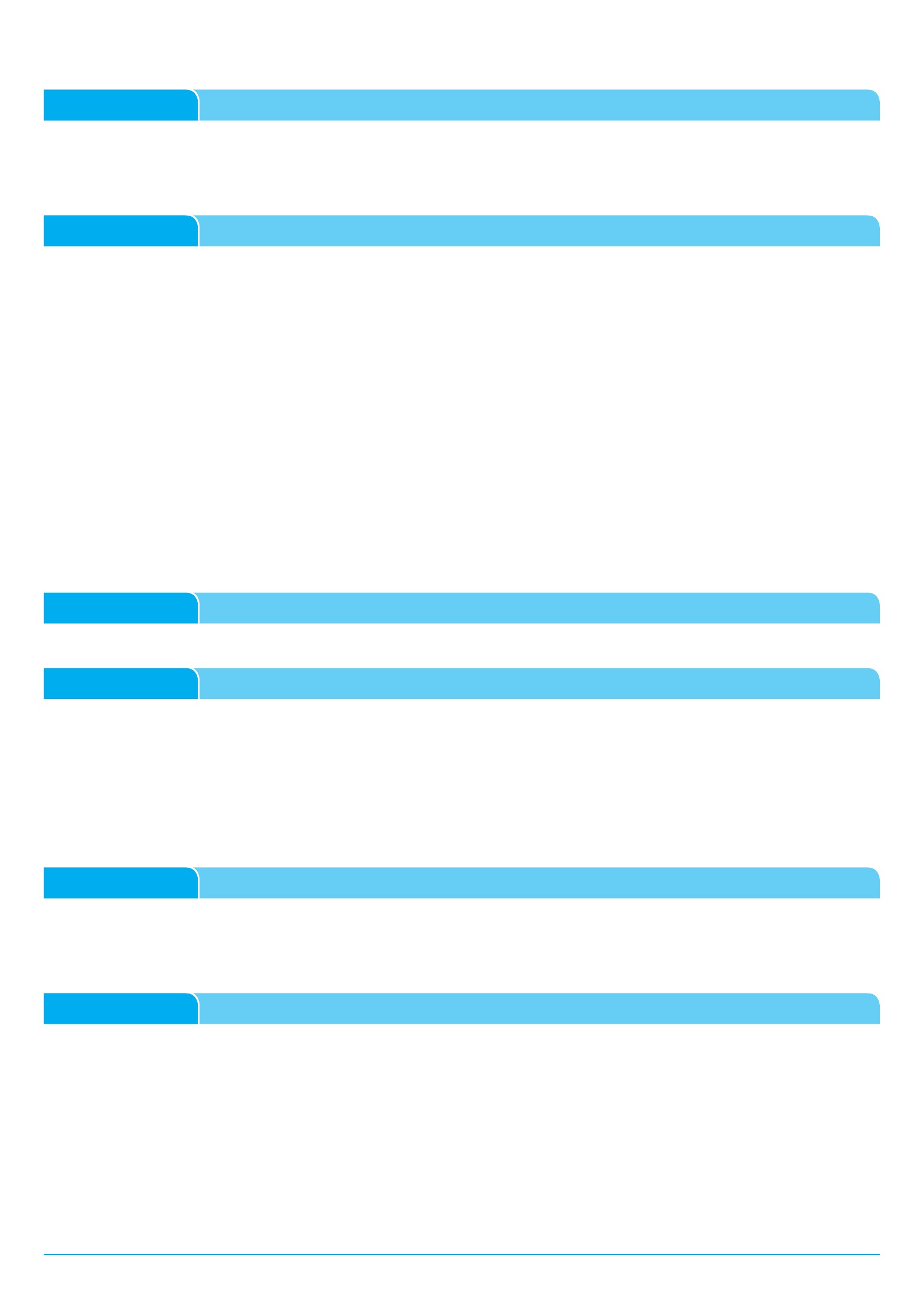 ČLÁNEK I12Úvodní ustanoveníPro pojištění přepravovaných věcí, které sjednává pojistitel zároveň s pojištěním odpovědnosti, platí zákon č 89/2012 Sb občanskýzákoník ve  znění pozdějších předpisů (dále jen „občanský zákoník“); tyto Všeobecné pojistné podmínky pro pojištění odpovědnostiza újmu způsobenou provozem vozidla a další pojištění VPP FOPV 2015 (dále jen „VPP“) a ujednání pojistné smlouvyPojištění přepravovaných věcí sjednané dle těchto VPP je pojištěním škodovýmČLÁNEK II1Rozsah pojištění2Pojistitel nahradí oprávněnému řidiči vozidla, jehož provozem byla událost způsobena, újmu vzniklou poškozením, zničením nebo ztrátouvěcí, které měl v době vzniku škodné události na sobě nebo u sebe, jakož i újmu vzniklou odcizením těchto věcí, pozbyl-li schopnosttyto věci opatrovat, nejvýše však:–ve sjednané variantě pojištění odpovědnosti Standard 45: 5 000 Kč,–ve sjednané variantě pojištění odpovědnosti Standard 62: 10 000 Kč,–ve sjednané variantě pojištění odpovědnosti Dominant 100: 10 000 Kč,–ve sjednané variantě pojištění odpovědnosti Premiant 150: 10 000 KčOprávněný řidič je oprávněnou osobouPojistitel nahradí manželu oprávněného řidiče vozidla, jehož provozem byla událost způsobena a osobám příbuzným v řadě přímé, kterés ním v době vzniku škodné události žily ve společné domácnosti, újmu vzniklou poškozením, zničením nebo ztrátou věcí, které mělyuvedené osoby v době vzniku škodné události na sobě nebo u sebe, jakož i újmu vzniklou odcizením těchto věcí, pozbyly-li uvedenéosoby schopnost tyto věci opatrovat, nejvýše však:–ve sjednané variantě pojištění odpovědnosti Standard 45: 5 000 Kč,–ve sjednané variantě pojištění odpovědnosti Standard 62: 10 000 Kč,–ve sjednané variantě pojištění odpovědnosti Dominant 100: 10 000 Kč,–ve sjednané variantě pojištění odpovědnosti Premiant 150: 10 000 Kčv součtu pro manžela a uvedené osobyManžel oprávněného řidiče vozidla, jehož provozem byla událost způsobena a osoby příbuzné v řadě přímé, které s ním v době vznikuškodné události žily ve společné domácnosti, jsou oprávněné osobyČLÁNEK III1Vznik, zánik pojištěníPojištění přepravovaných věcí vzniká a zaniká spolu s pojištěním odpovědnostiČLÁNEK IV12Pojistné plněníByla-li pojištěná věc poškozena, vzniká oprávněné osobě právo, aby jí pojistitel vyplatil částku odpovídající přiměřeným nákladůmna opravu poškozené věci, které jsou v době a místě vzniku pojistné události obvyklé, sníženou o hodnotu zbytků nahrazovaných částípoškozené věci, nejvýše však časovou hodnotu věciByla-li pojištěná věc zničena nebo odcizena, vzniká oprávněné osobě právo, aby jí pojistitel vyplatil částku odpovídající nákladůmna znovuzřízení zničené nebo odcizené věci, nejvýše však časovou hodnotu věci sníženou o hodnotu použitelných zbytkůČÁST C. | ÚRAZOVÉ POJIŠTĚNÍČLÁNEK I12Úvodní ustanoveníPro úrazové pojištění, které sjednává pojistitel zároveň s pojištěním odpovědnosti, platí zákon č 89/2012 Sb občanský zákoník ve zněnípozdějších předpisů (dále jen „občanský zákoník“); tyto Všeobecné pojistné podmínky pro pojištění odpovědnosti za újmu způsobenouprovozem vozidla a další pojištění VPP FOPV 2015 (dále jen „VPP“) a ujednání pojistné smlouvyÚrazové pojištění sjednané dle těchto VPP je pojištěním obnosovýmČLÁNEK II1Rozsah pojištěníÚrazové pojištění se sjednává v rozsahu a s pojistnými částkami dle následujících ujednánía)pojištění pro případ trvalých následků úrazu     1Zanechá-li úraz, vzniklý za  trvání pojištění, oprávněnému řidiči vozidla, jehož provozem byla újma způsobena (dále jen          „pojištěný“), trvalé následky, vyplatí pojistitel pojištěnému tolik procent z pojistné částky sjednané v pojistné smlouvě k datu          úrazu, kolika procentům odpovídá podle Oceňovací tabulky B, rozsah trvalých následků po jejich ustálení     2Stanoví-li Oceňovací tabulka B procentní rozpětí, určí pojistitel výši plnění tak, aby v rámci daného rozpětí odpovídalo plnění          povaze a rozsahu tělesného poškození, které bylo pojištěnému úrazem způsobeno     3Týkají-li se trvalé následky úrazu části těla nebo orgánu, jejichž funkce byly sníženy již před úrazem, sníží se celkové procento          o počet procent odpovídajících předchozímu poškození, určenému rovněž podle Oceňovací tabulky B     4Podmínkou vzniku nároku na  plnění je, aby rozsah trvalých následků způsobených pojištěnému jedním úrazovým dějem          po  jejich ustálení dosáhl minimálně 25% trvalého poškození těla podle Oceňovací tabulky B a  současně aby pojištěný          na následky tohoto úrazu nezemřel do 6 měsíců ode dne úrazu     strana 3/9VPP FOPV 2015          Dále podmínkou vzniku nároku na plnění je, je-li úraz přímým následkem střetu, pádu, nárazu, požáru nebo výbuchu vozidla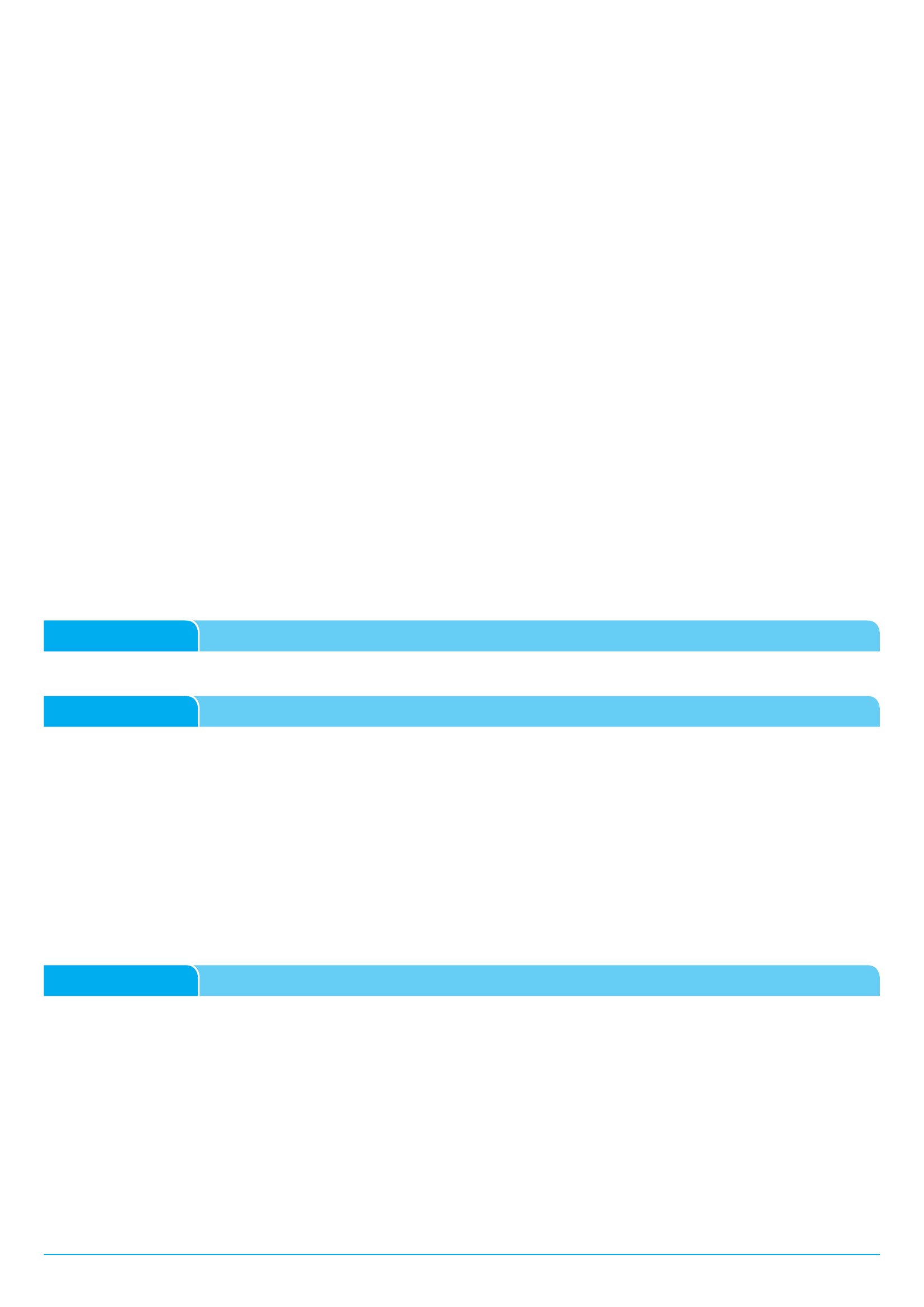           uvedeného v pojistné smlouvě nebo pádu jakýchkoli předmětů na toto vozidlo     6Způsobil-li jediný úraz pojištěnému několik trvalých následků různého druhu, hodnotí se celkové trvalé následky úrazu          součtem procent pro jednotlivé následky Celkové pojistné plnění za  trvalé následky způsobené jedním úrazovým dějem          nemůže však přesáhnout 100% pojistné částky uvedené v  odst 10 tohoto článku Týkají-li se však jednotlivé následky          téhož údu, orgánu nebo jejich částí, hodnotí se jako celek, a  to nejvýše procentem stanoveným v  Oceňovací tabulce B          pro anatomickou nebo funkční ztrátu příslušného údu, orgánu nebo jejich částí V případě odškodnění za ztrátu končetiny,          za nový úraz na takto odškodněné části těla již z úrazového pojištění nebude plnění pojistitelem poskytnuto     7Není-li tělesné poškození obsaženo v Oceňovací tabulce B, určí pojistitel rozsah pojistného plnění podle trvalých následků          uvedených v Oceňovací tabulce B, která jsou předmětným trvalým následkům svou povahou nejbližší     8Výši pojistného plnění určuje pojistitel podle zdravotní dokumentace pojištěného Opírá se přitom o stanovisko lékaře, který          pro něj vykonává odbornou poradní činnost     9Nelze-li podle zdravotní dokumentace pojištěného určit rozsah trvalých následků úrazu, budou určeny pojistitelem na základě zprávy          o výsledku zdravotní prohlídky pojištěného u lékaře určeného pojistitelem Zdravotní prohlídku zabezpečí pojistitel na svůj náklad     10 Pojištění se sjednává s těmito pojistnými částkami:          – ve sjednané variantě pojištění odpovědnosti Standard 45: 100 000 Kč,          – ve sjednané variantě pojištění odpovědnosti Standard 62: 200 000 Kč,          – ve sjednané variantě pojištění odpovědnosti Dominant 100: 200 000 Kč,          – ve sjednané variantě pojištění odpovědnosti Premiant 150: 200 000 Kč     11 Pojištění se sjednává s platností na území Evropy a Tureckab) pojištění pro případ smrti způsobené úrazem     1Byla-li úrazem, vzniklým v době trvání pojištění, způsobena oprávněnému řidiči vozidla smrt, která nastala nejpozději do tří let          ode dne úrazu, vyplatí pojistitel tomu, komu smrtí pojištěného vznikne právo na pojistné plnění, pojistnou částku uvedenou          v odst 3 tohoto článku     2Podmínkou vzniku nároku na  plnění je, nastala-li smrt pojištěného přímým následkem střetu, pádu, nárazu, požáru nebo          výbuchu vozidla uvedeného v pojistné smlouvě nebo pádu jakýchkoli předmětů na toto vozidlo     3Pojištění se sjednává s těmito pojistnými částkami:          – ve sjednané variantě pojištění odpovědnosti Standard 45: 100 000 Kč,          – ve sjednané variantě pojištění odpovědnosti Standard 62: 200 000 Kč,          – ve sjednané variantě pojištění odpovědnosti Dominant 100: 200 000 Kč,          – ve sjednané variantě pojištění odpovědnosti Premiant 150: 200 000 Kč,          – ve sjednané variantě pojištění odpovědnosti Premiant 150: 200 000 Kč     4Pojištění se sjednává s platností na území Evropy a Turecka5ČLÁNEK III1Vznik, zánik pojištěníÚrazové pojištění vzniká a zaniká spolu s pojištěním odpovědnostiČLÁNEK IV1Výluky z pojištěníÚrazové pojištění se nevztahuje na škodné události v případech, kdy:a)došlo k úrazu jiným způsobem než následkem střetu, pádu, nárazu, požáru nebo výbuchu vozidla uvedeného v pojistné smlouvě     nebo pádu jakýchkoli předmětů na vozidlo,b)došlo k úrazu při dopravní nehodě, která nebyla šetřena policií,c)došlo k úrazu při přepravě pojištěného na místě, které nebylo určeno k přepravě osob dle technického průkazu vozidla,d)došlo k úrazu při nastupování a vystupování pojištěného z vozidla,f)nastala-li u pojištěného pojistná událost pod vlivem alkoholu nebo jiných omamných, toxických, psychotropních či ostatních látek     způsobilých nepříznivě ovlivnit psychiku člověka nebo jeho ovládací nebo rozpoznávací schopnosti nebo sociální chování,g)způsobil-li si pojištěný pojistnou událost při řízení vozidla, pro něž neměl příslušné oprávnění k řízeníČÁST D. | ASISTENČNÍ SLUŽBYČLÁNEK IRozsah asistenčních služebNa dále uvedené asistenční služby vzniká nárok pouze tehdy, je-li pojistitel za účelem poskytnutí asistenčních služeb pojistníkem nebopojištěným kontaktován V České republice na telefonním čísle 1224 nebo +420222803442, v zahraničí na telefonním čísle +4202228034421 Zároveň s pojištěním odpovědnosti (Část A těchto VPP) se sjednávají asistenční služby pro vozidla kategorie 3, 4, 5, 8, 9, 10 a 19     (kategorie vozidla je uvedená v pojistné smlouvě) s celkovou hmotností do 3 500 kg na území České republiky (dále také jen „ČR“) nebo     v zahraničí (dále také jen „ZAH“) v rozsahu:     1 1 Oprava na místě, odtah, úschova v případě dopravní nehody, mechanické nebo elektronické poruchy, zásahu cizí osoby, živelné           události, odcizení vozidla, vybití baterie, defektu pneumatiky, zamrznutí paliva nebo ztrátě klíčů od vozidla           Pokud dojde k dopravní nehodě, mechanické nebo elektronické poruše, zásahu cizí osoby, živelné události, odcizení vozidla,           vybití baterie, defektu pneumatiky, zamrznutí paliva nebo ztrátě klíčů od vozidla, následkem kterých se vozidlo uvedené v pojistné           smlouvě stane nepojízdným, pojistitel:           a)zorganizuje a uhradí opravu vozidla na místě (s výjimkou náhradních dílů) do limitu 2 000 Kč (ČR) / 150 EUR (ZAH), nebo           b)zorganizuje a uhradí odtažení vozidla do nejbližší opravny od místa, kde se vozidlo stalo nepojízdným, do limitu 2 000 Kč                  (ČR) / 150 EUR (ZAH),strana 4/9VPP FOPV 20152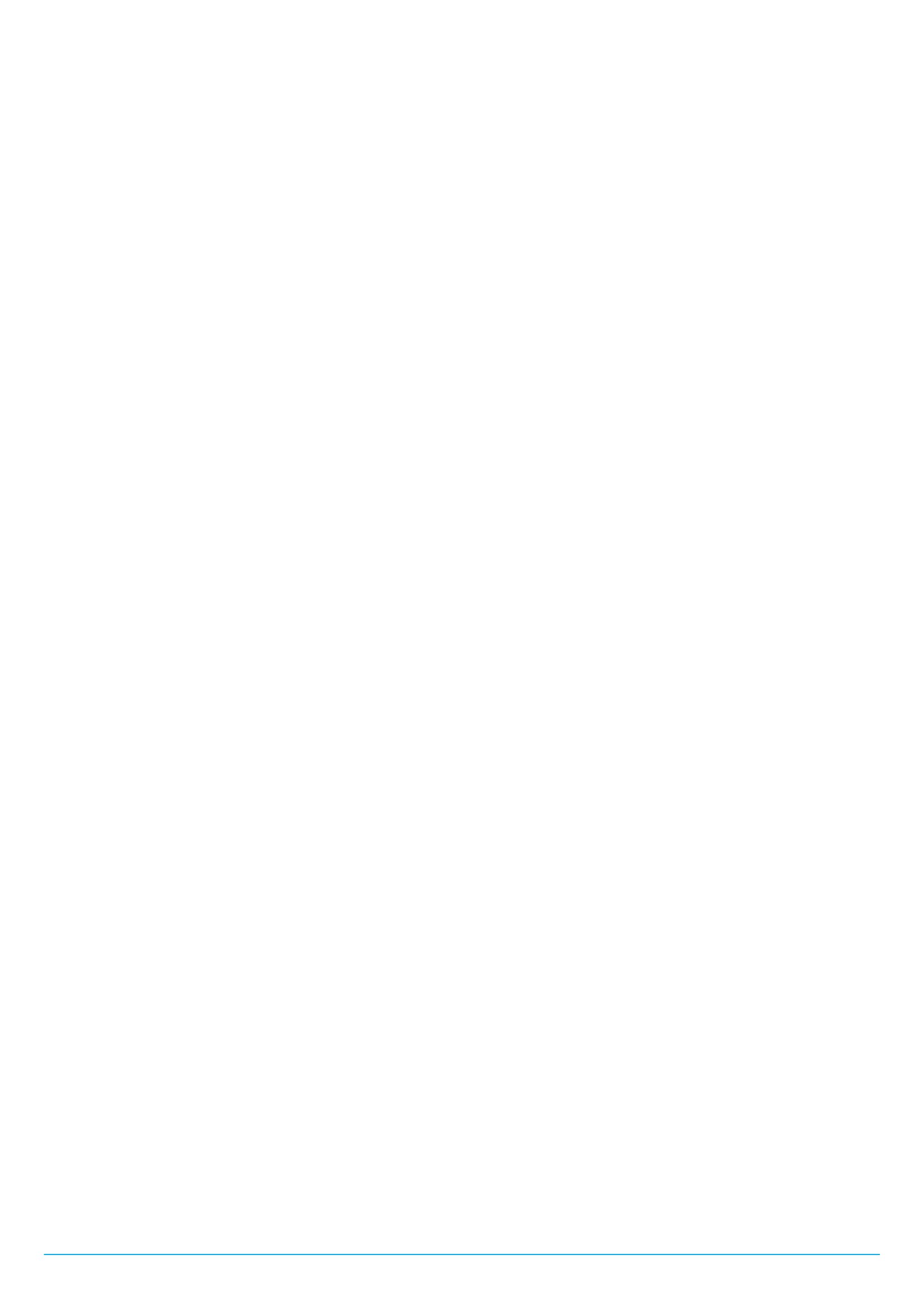 3             zorganizuje a uhradí úschovu nepojízdného vozidla nejblíže místu, kde se vozidlo stalo nepojízdným po dobu maximálně             3 dnů (ČR i ZAH), nebo      d)zorganizuje a uhradí odtah nepojízdného vozidla do místa bydliště pojištěného do limitu 2 000 Kč (ČR) / 150 EUR (ZAH)1 2 Ubytování, pokračování v cestě, nouzová doprava v místě nebo návrat do místa bydliště v případě dopravní nehody, mechanické      nebo elektronické poruchy, zásahu cizí osoby, živelné události, odcizení vozidla, vybití baterie, defektu pneumatiky, zamrznutí      paliva nebo ztrátě klíčů od vozidla      Pokud dojde k dopravní nehodě, mechanické nebo elektronické poruše, zásahu cizí osoby, živelné události, odcizení vozidla, vybití      baterie, defektu pneumatiky, zamrznutí paliva nebo ztrátě klíčů od vozidla, následkem kterých by bylo nutné provést na vozidle      opravu trvající déle než osm hodin, pojistitel:      a)zorganizuje a uhradí ubytování posádky vozidla po dobu maximálně 2 nocí v celkové hodnotě 2 x 1 500 Kč (ČR) / 2 x 80 EUR             (ZAH), jestliže uváží, že je vhodné přerušit cestu a vyčkat, dokud nebude vozidlo opraveno, nebo      b)zorganizuje a uhradí návrat posádky vozidla do místa jeho bydliště na území České republiky nebo pokračování v cestě do             cílového místa K návratu do místa bydliště nebo k pokračování v cestě zvolí pojistitel hromadný dopravní prostředek do             limitu 3 000 Kč (ČR) / 120 EUR (ZAH) nebo zapůjčení osobního automobilu na dobu max 24 hodin (ČR) / 48 hodin (ZAH)             nebo taxi do limitu 3 000 Kč (ČR) / 120 EUR (ZAH) Výběr dopravy musí být v souladu s cílem cesty pojištěného      c)Zorganizuje v ČR místní přepravu za účelem dopravy z/do servisu, hotelu, autopůjčovny nebo na stanoviště hromadné             dopravy, v ZAH bude tato služba poskytnuta do limitu 100 EUR1 3 Záměna paliva v nádrži vozidla, spotřebování paliva      V případě, že dojde nedopatřením, omylem či nedorozuměním při čerpání pohonných hmot v prostorách čerpací stanice,      k tomuto účelu obvykle určených, k načerpání nesprávného typu paliva, pojistitel zorganizuje odtah vozidla do nejbližší opravny      k vyprázdnění nádrže a přečerpání nesprávně načerpaného paliva V případě, že dojde nedopatřením, omylem či nedorozuměním      ke spotřebování veškerého paliva vozidla v jeho nádrži, pojistitel zorganizuje dovoz paliva na místo odstaveného vozidla1 4 Vyslání náhradního řidiče      Pokud bude pojištěný hospitalizován v důsledku dopravní nehody v zahraničí, pojistitel zorganizuje vyslání náhradního řidiče, který      přiveze vozidlo pojištěného do místa jeho bydliště1 5 Převoz vozidla do České republiky      Pokud bude vozidlo po dopravní nehodě nebo v případě mechanické či elektronické poruchy v zahraničí nepojízdné déle než 7 dní,      pojistitel zorganizuje cestu pojištěného za účelem vyzvednutí opraveného vozidla nebo zorganizuje odtah vozidla do ČR1 6 Vyřazení vozidla z evidence a jeho sešrotování      Pokud by v důsledku dopravní nehody nebo mechanické či elektronické poruchy v zahraničí byly odhadované náklady na opravu      vyšší než je tržní hodnota vozidla v České republice, pojistitel zorganizuje vše potřebné k tomu, aby se pojištěný zákonným      způsobem vzdal vlastnického práva k vozidlu, a zorganizuje likvidaci (sešrotování) vozidla1 7 Doručení náhradních dílů pro opravu      Pokud by v důsledku nehody nebo mechanické či elektronické poruchy vozidla v zahraničí bylo nutné zorganizovat nákup      náhradních dílů, které nebude možné v daném místě obstarat, potom pojistitel za účelem zajištění opětné provozuschopnosti      vozidla zorganizuje a uhradí jejich doručení do příslušné opravny nebo na mezinárodní letiště, které se nachází nejblíže k místu      asistenční události1 8 Pomoc ve finanční tísni, předání vzkazu blízké osobě      Pokud bude pojištěný ve finanční tísni z důvodu nehody nebo mechanické či elektronické poruchy v zahraničí, pojistitel mu      poskytne půjčku až do výše 500 EUR pro účel opravy vozidla a jeho opětné provozu uschopnění To za podmínky, že pojištěný      poskytne předem pojistiteli řádně zajištěnou záruku nebo složí pojistiteli předem dostatečnou zálohu na požadovanou půjčku1 9 Předání vzkazu blízké osobě      V případě nutnosti zajistí pojistitel předání důležitých vzkazů rodinným příslušníkům členů posádkyZároveň s pojištěním odpovědnosti (Část A těchto VPP KPV) se sjednávají asistenční služby pro vozidla kategorie 5, 8, 9, 10, 17 a 19(kategorie vozidla je uvedená v pojistné smlouvě) s celkovou hmotností nad 3 500 kg na území České republiky (dále také jen „ČR“)nebo v zahraničí (dále také jen „ZAH“) v rozsahu:2 1 Oprava na místě, odtah, vyproštění v případě dopravní nehody, mechanické nebo elektronické poruchy, živelné události, zásahu      cizí osoby, odcizení vozidla, vybití baterie nebo chyby řidiče      Pokud dojde k dopravní nehodě, mechanické nebo elektronické poruše, živelné události, zásahu cizí osoby, vybití baterie nebo      k chybě řidiče, následkem kterých se vozidlo stane nepojízdným, nebo dojde k odcizení vozidla, pojistitel:      a)zorganizuje a uhradí opravu vozidla na místě (s výjimkou náhradních dílů) do výše 7 000 Kč (ČR) / 550 EUR (ZAH), nebo      b)zorganizuje a uhradí vyproštění vozidla a odtažení vozidla do nejbližšího servisu do výše 7 000 Kč (ČR) / 550 EUR (ZAH)             včetně odtažení pojízdného přípojného vozidla na nejbližší odstavné parkoviště,      c)zorganizuje a uhradí úschovu nepojízdného vozidla nejblíže místu, kde se vozidlo stalo nepojízdným po dobu max 2 dnů             (ČR i ZAH), nebo      d)zorganizuje a uhradí odtah nepojízdného vozidla do místa bydliště pojištěného do limitu 7 000 Kč (ČR) / 550 EUR (ZAH)2 2 Ubytování, pokračování v cestě, nouzová doprava v místě nebo návrat do místa bydliště v případě dopravní nehody, mechanické      nebo elektronické poruchy, živelné události, zásahu cizí osoby, odcizení vozidla, vybití baterie nebo chyby řidiče      Pokud dojde k dopravní nehodě, mechanické nebo elektronické poruše, zásahu cizí osoby, živelné události, odcizení vozidla, vybití      baterie nebo chybě řidiče, následkem kterých by bylo nutné provést na vozidle opravu trvající déle než osm hodin, pojistitel:      a)zorganizuje a uhradí ubytování posádky vozidla po dobu maximálně 2 nocí v celkové hodnotě 2 x 1 500 Kč (ČR) / 2 x 90             EUR (ZAH), jestliže uváží, že je vhodné přerušit cestu a vyčkat, dokud nebude vozidlo opraveno, nebo      b)zorganizuje a uhradí návrat posádky vozidla do místa jeho bydliště/sídla na území České republiky nebo pokračování v cestě             do cílového místa K návratu do místa bydliště/sídla nebo k pokračování v cestě zvolí poskytovatel hromadný dopravní             prostředek do limitu 3 000 Kč (ČR) / 120 EUR (ZAH)      c)Zorganizuje v ČR místní přepravu za účelem dopravy z/do servisu, hotelu, autopůjčovny nebo na stanoviště hromadné             dopravy, v ZAH bude tato služba poskytnuta do limitu 100 EUR2 3 Předání vzkazu blízké osobě      V případě nutnosti zajistí pojistitel předání důležitých vzkazů rodinným příslušníkům členů posádkyZároveň s pojištěním odpovědnosti (část A těchto VPP KPV) se sjednávají administrativně právní asistence na území České republikynebo v zahraničí v rozsahu:     strana 5/9VPP FOPV 2015c)4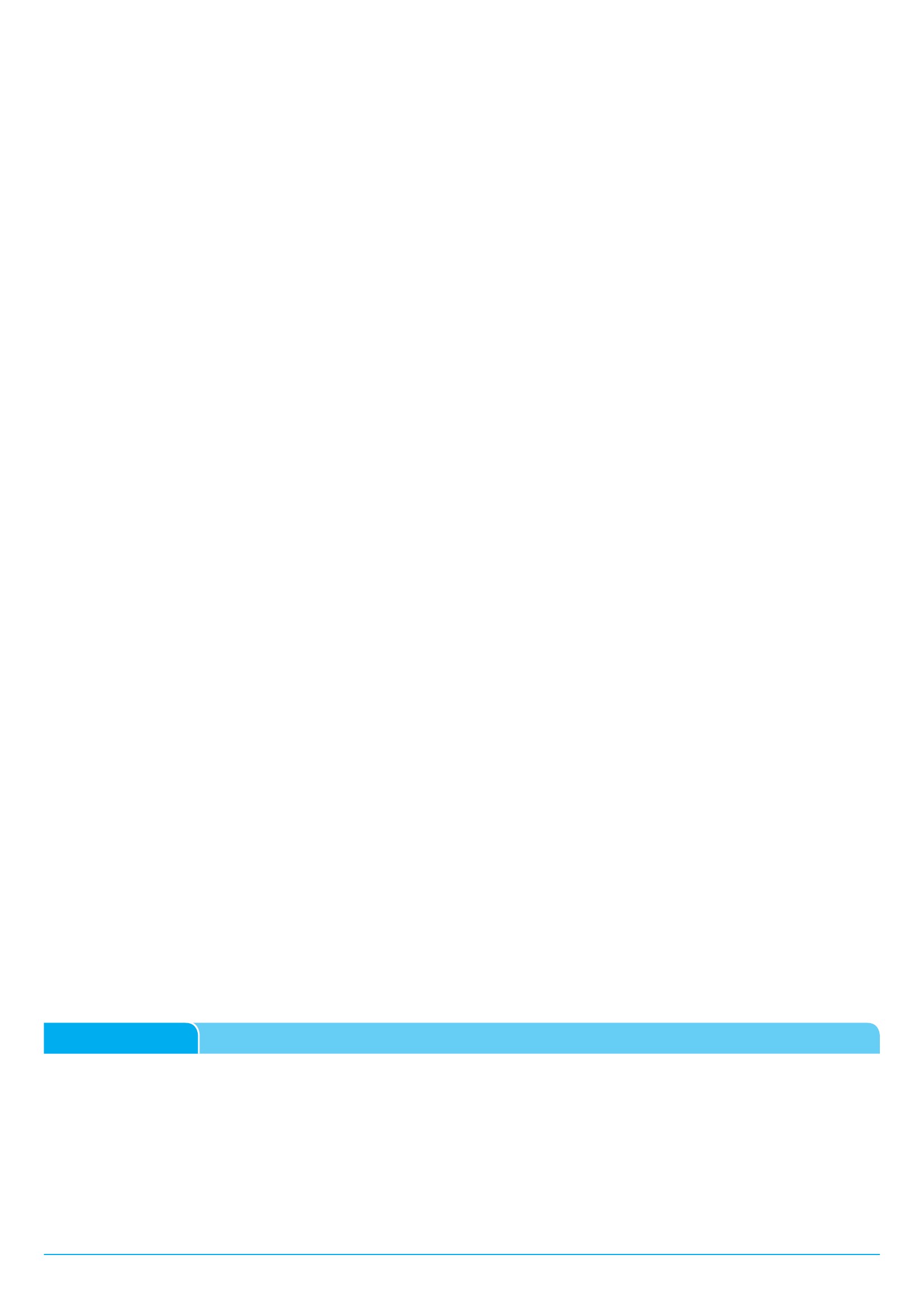     Telefonická pomoc v nouzi    Při vzniku asistenční události pojistitel podá pojištěnému rady a informace pro řešení nouzové situace, vyhledá dodavatele    příslušné služby pro řešení nouzové situace3 2 Tlumočení a překlady    V případě potřeby pojistitel zajistí prostřednictvím telefonické konference každému pojištěnému tlumočnickou a překladatelskou    pomoc v zahraničí v následujících situacích:    –telefonické tlumočení v případě silniční kontroly,    –telefonické tlumočení při jednání s policií v případě vzniku asistenční události,    –telefonické tlumočení v případě celního řízení na hraničním přechodu,    –telefonické tlumočení při jednáních s místní administrativou,    –telefonické tlumočení v případě hospitalizace a návštěvy lékařského zařízení,    –překlady telefonem a rady při vyplňování cizojazyčných formulářů,    –zběžné překlady jednoduchých formulářů telefaxem    V případě potřeby pojistitel zorganizuje zajištění tlumočníka při policejním šetření a při soudním řízení3 3 Vztahy se zastupitelskými úřady    V případě, že dojde k vážné dopravní nehodě v zahraničí za účasti pojištěného nebo pokud se pojištěný ocitne v zahraničí v situaci,    kdy je zadržen nebo uvězněn policií daného státu, pojistitel:    a)oznámí vážnou dopravní nehodu pojištěného, při které dojde na vozidle k věcné újmě velkého rozsahu nebo újmě na zdraví,           zastupitelskému úřadu v zemi asistenční události,    b)zajistí návštěvu, případně pomoc pracovníka zastupitelského úřadu v případě zadrženi nebo uvěznění pojištěného    Pojistitel nehradí náklady na dopravu příslušného pracovníka zastupitelského úřadu do místa zadržení nebo uvěznění pojištěného3 4 Vztahy s policejními orgány    V případě dopravní nehody pojištěného v zahraničí pojistitel:    a)zajistí pomoc pojištěnému při vyplňování protokolu o dopravní nehodě,    b)zprostředkuje kontakt na právního zástupce (nikoliv úhrady jeho služeb),    c)zorganizuje zajištění protokolu o dopravní nehodě v případě, že byl policií sepsán, ale nebyl vydán,    d)zorganizuje navrácení dokladů, které byly zadrženy v důsledku dopravní nehody, pokud to povaha dopravní nehody           a veškeré důsledky s dopravní nehodou spojené dovolují,    e)zorganizuje zajištění svědků a svědectví3 5 Uvěznění po nehodě    V případě, že je pojištěný zadržen, vzat do vazby či uvězněn nebo mu toto hrozí následkem dopravní nehody v zahraničí, pojistitel:    a)zorganizuje zaslání a předání osobních potřeb pojištěnému,    b)zorganizuje právní zastupování pojištěného,    c)zorganizuje složení finanční částky v místní měně jménem pojištěného jako záruku (kauci) požadovanou za propuštění           pojištěného v případě, že na něj byla v důsledku dopravní uvalena vazba,    d)zorganizuje úschovu nepojízdného vozidla,    e)zorganizuje pojištěnému udržování telefonického kontaktu s jeho rodinou a předávání vzkazů rodině pojištěného,    f)zorganizuje úhradu újmy, kterou pojištěný způsobil třetí osobě nedbalostním jednáním3 6 Soudní řízení po dopravní nehodě    Pokud je proti pojištěnému vedeno soudní řízení v důsledku dopravní nehody v zahraničí, pojistitel:    a)zorganizuje úhradu nákladů na právní zastupování pojištěného,    b)zorganizuje úhradu nákladů na tlumočníka za účelem tlumočení do rodného jazyka pojištěného při soudním řízení,    c)zorganizuje dopravu pojištěného k příslušnému soudu v případě jeho předvolání za účelem účasti na soudním řízení,    d)zorganizuje ubytování pojištěného v případě jeho předvolání za účelem účasti na soudním řízení3 7 Právní asistence po dopravní nehodě    Pokud je v důsledku dopravní nehody v zahraničí zadrženo vozidlo policejními orgány daného státu, pojistitel zorganizuje kroky,    které jsou nutné učinit za účelem vydání zadrženého vozidlaObecná pravidla asistenčních služeb4 1 Rozhodnutí o volbě asistenční služby, která bude poskytnuta pojištěnému, je vždy plně v kompetenci pojistitele4 2 Veškeré náklady za asistenční služby převyšující uvedené limity nebo náklady spojené s pouze organizovanými službami budou    plně hrazeny pojištěným na místě z jeho vlastních prostředků nebo pojištěný poskytne předem pojistiteli řádně zajištěnou záruku    nebo složí pojistiteli předem dostatečnou zálohu na požadované asistenční služby4 3 Základním cílem asistenčních služeb, sjednaných dle těchto VPP FOPV, je zprovoznit dočasně nepojízdné vozidlo po dopravní    nehodě nebo mechanické poruše a následně umožnit pojištěnému pokračovat vozidlem v započaté cestě Pro tyto případy    pojistitel přednostně zajišťuje opravu vozidla na místě nebo jeho odtah do nejbližšího servisu Pro případ, že zajištění těchto    asistenčních služeb není možné, pojistitel zabezpečí úschovu vozidla, případně jeho odtah do místa bydliště pojištěného4 4 Výše uvedené limity plnění asistenčních služeb se nevztahují na náklady spojené s opravou nepojízdného vozidla v opravně31ČLÁNEK II1Výluky z poskytovaných asistenčních služebAsistenční služby se neposkytují v případech, kdy:a)není kontaktován pojistitel nebo není respektováno pokynů pojistitele,b)vozidlo řídila osoba, která nemá předepsané oprávnění k řízení vozidla,c)asistenční případ vznikl úmyslným jednáním pojištěného jako např vědomým přetěžováním vozidla, apod ,d)asistenční případ vznikl v důsledku válečných událostí, vzpour, povstání, nebo jiných násilných nepokojů, teroristických aktů,      stávek, zásahem státní moci a správy a v příčinné souvislosti s nimi,e)poškození vzniklo při řízení vozidla osobou, která byla pod vlivem alkoholu, omamné nebo psychotropní látky Totéž platí, odmítl-li      se řidič havarovaného vozidla podrobit příslušnému vyšetření,f)asistenční případ vznikl při závodech a soutěžích všeho druhu včetně přípravných jízd k nim,g)si pojištěný sjednal jakékoliv služby bez vědomí pojistitelestrana 6/9VPP FOPV 2015ČLÁNEK III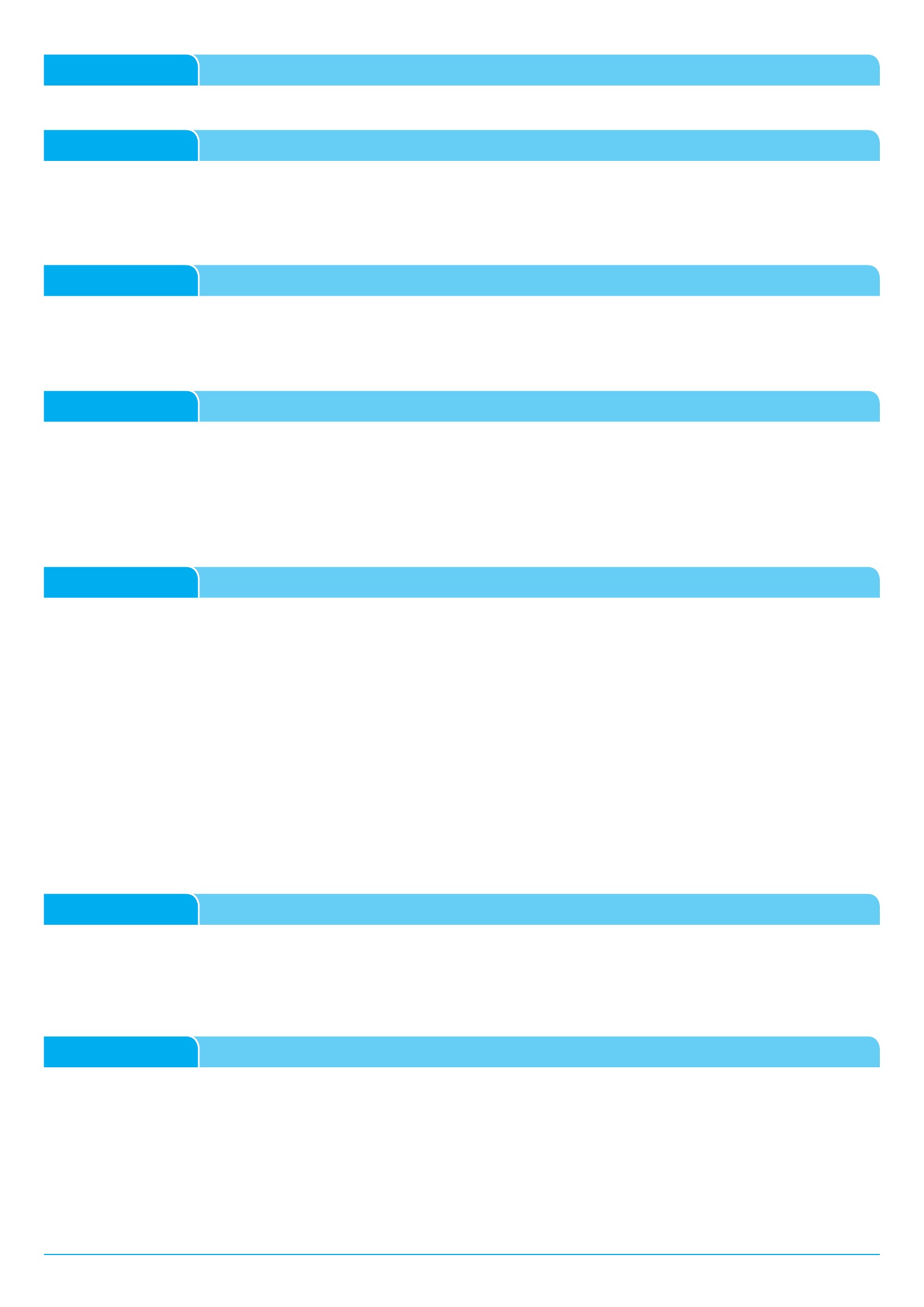 1Vznik, zánik asistenčních služebAsistenční služby vznikají a zanikají spolu s pojištěním odpovědnosti (Část A těchto VPP KPV)ČLÁNEK IV1Limity plněníVšechny uvedené limity plnění asistenčních služeb platí pro jednu asistenční událostČÁST E. | POJIŠTĚNÍ OKENNÍCH SKEL VOZIDLAČLÁNEK I12Úvodní ustanoveníPro pojištění okenních skel vozidla platí zákon č 89/2012 Sb občanský zákoník ve  znění pozdějších předpisů (dále jen „občanskýzákoník“); tyto Všeobecné pojistné podmínky pro pojištění odpovědnosti za újmu způsobenou provozem vozidla a další pojištění VPPFOPV 2015 (dále jen „VPP“) a ujednání pojistné smlouvyPojištění okenních skel vozidla je pojištěním škodovýmČLÁNEK II1234Předmět pojištění, pojistná nebezpečí a rozsah pojištěníPouze je-li tak pojistnou smlouvou výslovně sjednáno, sjednává se i pojištění okenních skel vozidla dle této části VPPPojištění se vztahuje na všechna okenní skla vozidla kategorie 3, 4, 8, 9, 17 nebo 19 (kategorie vozidla je uvedená v pojistné smlouvě)vozidla uvedeného v pojistné smlouvě (dále jen „sklo“)Pojištění je sjednáno pro případ náhlého poškození nebo zničení skel vozidla jakoukoliv nahodilou událostí, která není v těchto VPP nebov pojistné smlouvě vyloučenaPojištění je sjednáno se shodným územním rozsahem pojištění, jako je územní rozsah pojištění odpovědnosti sjednaného současněs tímto pojištěním dle těchto VPPČLÁNEK III123456Limit pojistného plnění, spoluúčast789Pojištění se sjednává s limitem pojistného plnění, jehož výše je uvedena v pojistné smlouvěSoučet pojistných plnění, snížených o  částky dohodnutých spoluúčastí nesmí překročit limit pojistného plnění za  pojistný rok(je-li pojištění sjednáno na dobu kratší, tak za dobu trvání pojištění)Pojištění se sjednává se spoluúčastí na pojistném plnění, jejíž výše je uvedena v pojistné smlouvěPojistitel a pojistník sjednávají, že oprávněné osobě půjde k tíži určitá část úbytku majetku nastalého v příčinné souvislosti s pojistnouudálostí (dále také jen „spoluúčast“)Spoluúčast je v pojistné smlouvě vyjádřená sjednanou pevnou částkou, procentem, jejich kombinací nebo i jiným způsobemOdchylně od  ustanovení § 2815 občanského zákoníku pojistitel a  pojistník sjednávají, že spoluúčast se nestanoví z  hodnoty úbytkumajetku nastalého v  příčinné souvislosti s  pojistnou událostí Spoluúčast se stanoví z  hodnoty pojistného plnění, na  které bypo zohlednění všech ustanovení pojistné smlouvy upravujících pojistné plnění (např ustanovení o horní hranici pojistného plnění apod )vzniklo oprávněné osobě jinak, právě před odečtením sjednané spoluúčasti, právo (dále také jen „hrubá výše pojistného plnění“)Spoluúčast pojistitel odečte od  hrubé výše pojistného plnění Rozdíl obou částek, tzn hrubé výše pojistného plnění a  spoluúčasti,je pojistným plněním, na něž vzniká oprávněné osobě za pojistnou událost právoPokud hrubá výše pojistného plnění nepřesahuje sjednanou spoluúčast, pojistitel pojistné plnění neposkytneV případě souhlasu oprávněné osoby s provedením opravy nebo výměny poškozeného okenního skla smluvním servisem doporučenýmpojistitelem, spoluúčast uvedená v pojistné smlouvě za pojistnou událost nebude pojistitelem uplatněnaČLÁNEK IV123Pojistná událostPojistnou událostí je nahodilá škodná událost krytá pojištěnímZpůsobila-li úmyslně pojistnou událost buď osoba, která uplatňuje právo na pojistné plnění, anebo z jejího podnětu osoba třetí, vznikáprávo na pojistné plnění jen tehdy, bylo-li to výslovně ujednáno, anebo stanoví-li tak občanský zákoník nebo jiný zákonPojistnou událostí je náhlé poškození nebo zničení skel vozidla jakoukoliv nahodilou událostí, která není v těchto VPP nebo v pojistnésmlouvě vyloučena, nastalé v místě shodném se sjednaným územním rozsahem a k níž došlo v období trvání platnosti pojistné smlouvyČLÁNEK V123Pojistné plněníV případě poškození pojištěného skla vzniká oprávněné osobě právo, aby jí pojistitel vyplatil částku odpovídající přiměřeným nákladůmprokazatelně vynaloženým na opravu poškozeného skla, nejvýše však limit pojistného plnění sjednaný v pojistné smlouvěV případě zničení pojištěného skla vzniká oprávněné osobě právo, aby jí pojistitel vyplatil částku odpovídající nákladům prokazatelněvynaloženým na znovuzřízení skla, nejvýše však limit pojistného plnění sjednaný v pojistné smlouvěPojistitel a  pojistník sjednávají, že v  případě škodné události spočívající v  náhlém poškození nebo zničení skla jakoukoliv nahodilouudálostí, ke  které dojde mimo území České republiky, není pojištěný povinen oznámit tuto skutečnost policii nebo jiné příslušnémuorgánu veřejné moci To neplatí, je-li sklo poškozeno či zničeno zásahem cizí osoby     strana 7/9VPP FOPV 2015ČLÁNEK VI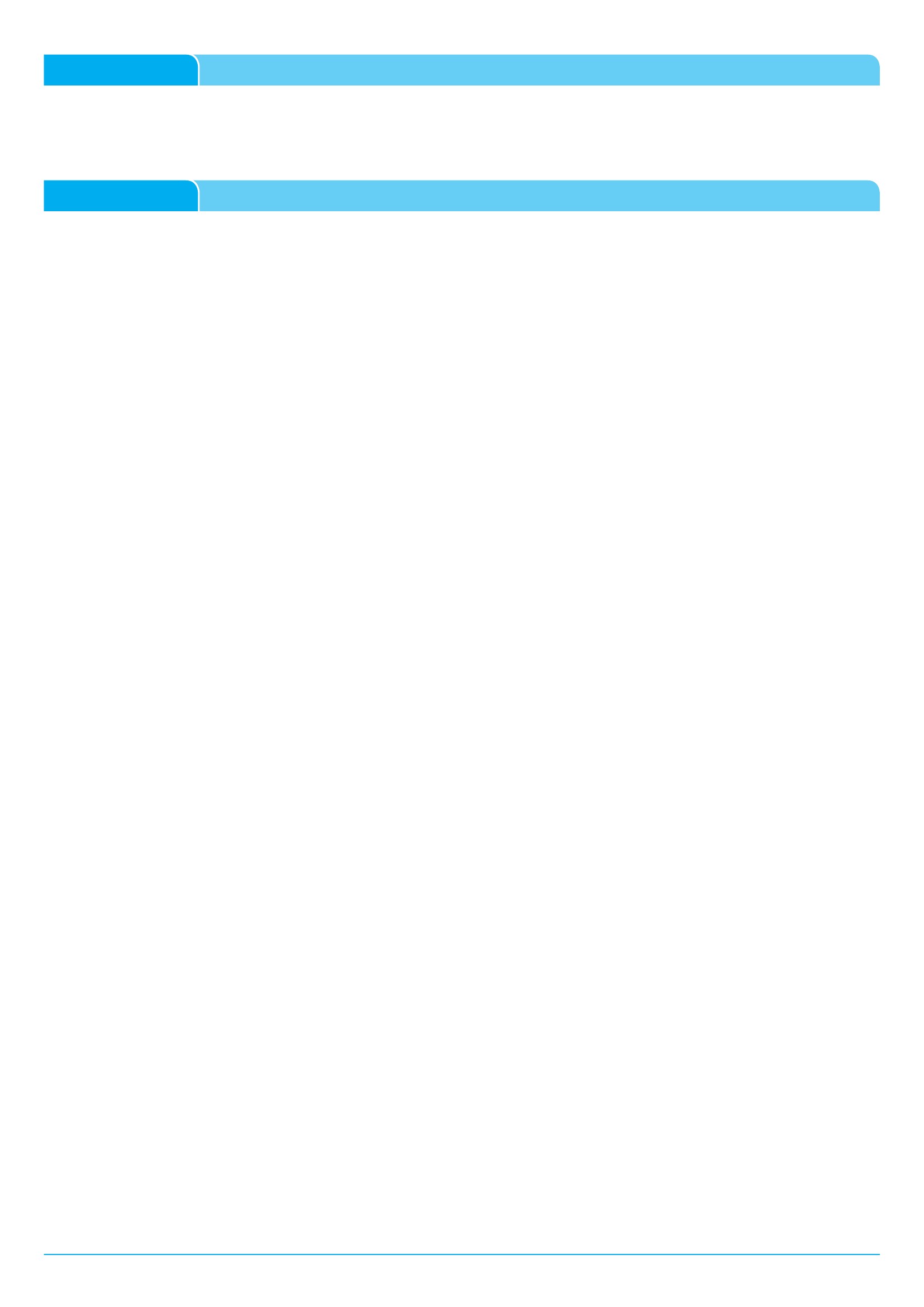 12Doba trvání pojištěníV případě, že dojde k zániku pojištění odpovědnosti sjednaného dle Části A, nejpozději ke stejnému datu zaniká i pojištění skel vozidlaOdchylně od  ustanovení § 2810 zákona č 89/2012 Sb , občanského zákoníku, ve  znění pozdějších předpisů, pojistitel a  pojistníksjednávají, že pojištění nezaniká zničením skla vozidla a pojištění se dále vztahuje na sklo vozidla, na jehož znovuzřízení byly pojištěnémureparovány náklady, poskytnutím pojistného plnění za pojistnou událost z tohoto pojištěníČLÁNEK VII1Výluky z pojištěníPojištění skel se nevztahuje na škodné události:a)spočívající ve  vzniku jiné újmy v  příčinné souvislosti s  poškozením nebo zničením pojištěného okenního skla (např poškození      dálniční známky, laku, úpravy skel, čalounění, senzorů, kamer apod ),b)pokud byl uplatněn nárok na úhradu za poškození nebo zničení pojištěného skla z jiného pojištění,c)spočívající v chybné konstrukci, vadě materiálu nebo výrobní vadě,d)vzniklé trvalým vlivem provozu (např opotřebením, funkčním namáháním, únavou materiálu) nebo korozí,e)vzniklé v důsledku válečných událostí, vzpour, povstání nebo jiných násilných nepokojů, teroristických aktů, stávek nebo zásahem      státní moci a správy a v příčinné souvislosti s nimi,f)vzniklé při použití vozidla k vojenským účelům,g)způsobené výbuchem dopravovaných třaskavin nebo jiných nebezpečných látek,h)vzniklé jadernou energií, zářením všeho druhu nebo radioaktivní kontaminací,i)vzniklé zemětřesením,k)vzniklé při závodech a soutěžích všeho druhu včetně přípravných jízd k nim,l)nepřímé všeho druhu (např ušlý zisk, škody vzniklé z nemožnosti používat vozidlo apod ),m) způsobené vadou, kterou mělo vozidlo již v době sjednání pojištění a která byla známa pojistníkovi nebo pojištěnému bez ohledu      na to, zda byla známa i pojistitelin)vzniklé na střešním okně vozidla, panoramatické střeše vozidla, apodČÁST F. | VÝKLAD POJMŮ1Oceňovací tabulky je dokument pojistitele obsahující zásady plnění pojistitele z  úrazového pojištění dle podmínek sjednanýchv pojistné smlouvě Oceňovací tabulky jsou k dispozici na všech obchodních místech pojistitele Pojistitel si vyhrazuje právo oceňovacítabulky měnit nebo doplňovat v  závislosti na  vývoji lékařské vědy a  praxe Výši pojistného plnění určuje pojistitel podle oceňovacíchtabulek platných v době vzniku úrazuOprávněnou osobou je pojištěný, není-li v pojistné smlouvě ujednáno jinakPodmínky rozhodné pro stanovení pojistného je soubor kritérií, která pojistitel zohledňuje při stanovení výše pojistného tak, abybyla z jeho strany splněna povinnost zabezpečení trvalé splnitelnosti závazků vzniklých provozováním pojištění odpovědnosti, jak mu tostanoví zákon o pojištění odpovědnostiPojistitelem je ČSOB Pojišťovna, a s , člen holdingu ČSOBPojistná hodnota je nejvyšší možná majetková újma, která může v důsledku pojistné události nastatPojistný rok je časový interval, který začíná v 00 hod dne označeného v pojistné smlouvě jako počátek pojištění a končí uplynutím 365kalendářních dnů (v případě přestupného roku 366 kalendářních dnů) od počátku pojištěníPojistným plněním se pro účely pojištění sjednaného podle těchto VPP rozumí suma pojistných plnění, na která vznikl oprávněnýmosobám nárok za pojistné události nastalé ve všech pojištěních sjednaných dle těchto VPP a která (míněna pojistná plnění) byla za tytopojistné události pojistitelem vyplacenaPředepsaným pojistným se pro účely pojištění sjednaného podle těchto VPP rozumí suma pojistného za všechna pojištění sjednanádle těchto VPP pojistníkem u pojistiteleRezervou na pojistná plnění se pro účely pojištění sjednaného podle těchto VPP rozumí suma rezervy na pojistná plnění stanovenápojistitelem ve smyslu ustanovení § 61 zákona č 277/2009 Sb , o pojišťovnictví, ve znění pozdějších předpisů, a vztahující se ke všemsjednaným pojištěním dle těchto VPP pojistníkem u pojistiteleProvoz vozidla jsou zejména všechny úkony prováděné bezprostředně před jízdou, jízda, úkony prováděné po skončení jízdy a úkonypotřebné k údržbě vozidlaŠkodná událost je skutečnost, ze které vznikla újma a která by mohla být důvodem vzniku práva na pojistné plněníŠkodným poměrem se pro účely pojištění sjednaného dle těchto VPP rozumí poměr, vyjádřený v procentech, mezi–sumou pojistného plnění a rezervy na pojistná plnění, v čitateli, a–předepsaným pojistným, ve jmenovateli,ze všech pojištění sjednaných dle těchto VPP pojistníkem u pojistiteleÚraz – úrazem se rozumí neočekávané a náhlé působení zevních sil nebo vlastní tělesné síly nezávisle na vůli pojištěného, ke kterémudošlo v době trvání pojištění a kterým bylo pojištěnému způsobeno poškození zdraví nebo smrtVěci na sobě nebo u sebe jsou věci spojené s účelem cesty, nikoliv věci, které se svou povahou či množstvím uvedenému účeluvymykají (náklad); v  osobním automobilu i  věci přepravované v  zavazadlovém prostoru nebo na  střeše vozidla, v  autobuse nebonákladním vozidle jen věci v kabině vozidlaZahraničí – Pro pojištění odpovědnosti se zahraničím rozumí země, jejichž národní kanceláře pojistitelů jsou účastníky „Dohodymezi národními kancelářemi pojistitelů členských států Evropského hospodářského prostoru a dalších přidružených států“ a členyRady kanceláří23456789101112131415strana 8/9VPP FOPV 2015ČÁST G. | ZÁVĚREČNÁ UJEDNÁNÍ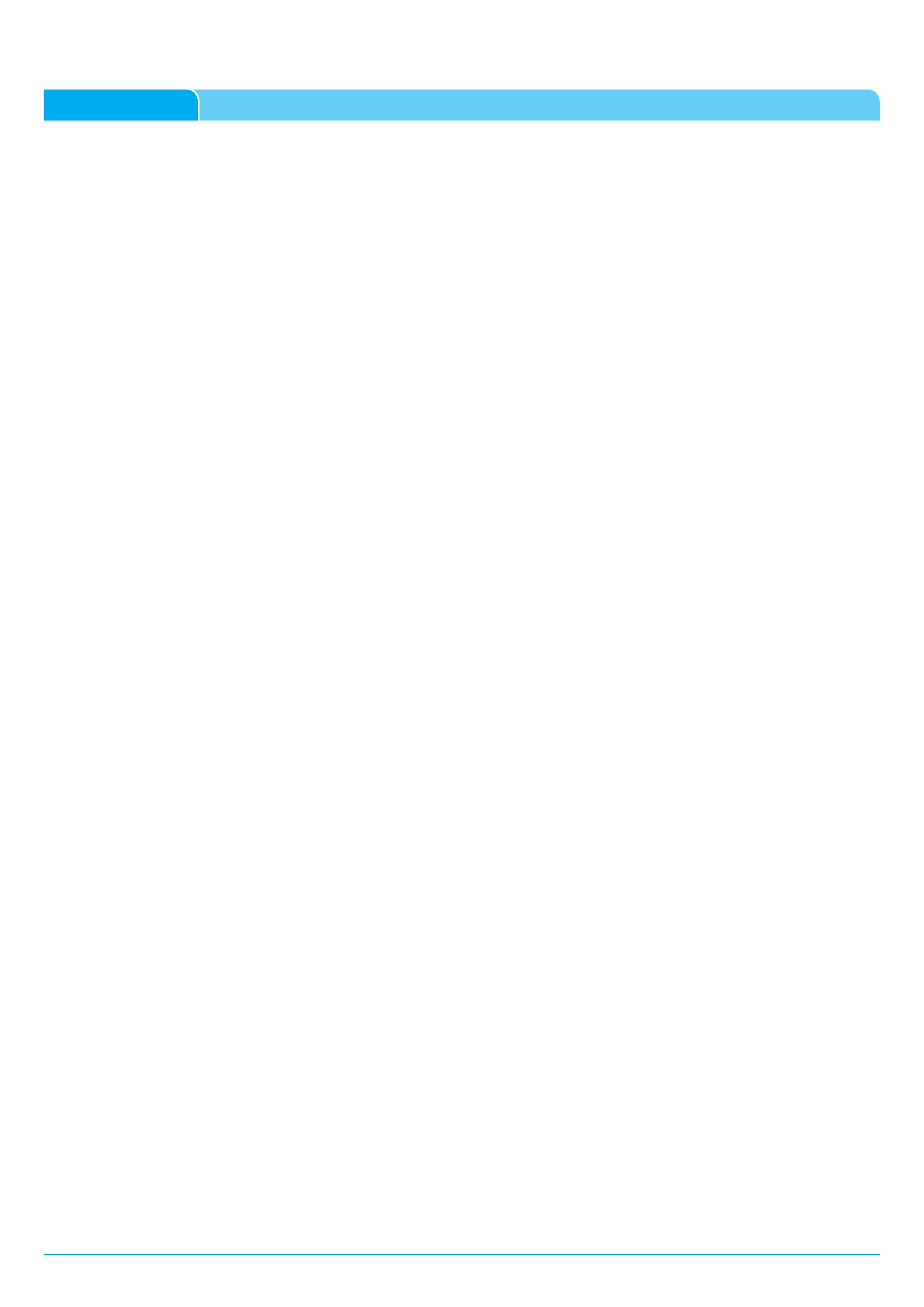 ČLÁNEK I12Společná ustanovení34Písemná právní jednání, která se týkají pojištění, musí být učiněna v českém jazyceAdresná právní jednání pojistitele týkající se pojištění učiněná v písemné listinné formě a oznámení pojistitele učiněná v písemné listinnéformě (dále také jen „písemnosti“) se účastníkům pojištění doručuji na jimi posledně uvedenou adresu místa skutečného či uváděnéhobydliště, respektive na adresu skutečného či ve veřejném rejstříku zapsaného sídla Uvedl-li pojistník v pojistné smlouvě korespondenčníadresu (v  poli nadepsaném „Korespondenční adresa“), projevuje tím svou vůli, aby mu písemnosti byly doručovány právě na  tutokorespondenční adresu se všemi právními důsledky z  toho vyplývajícími, a  písemnosti se doručuji na  tuto adresu, vždy však pouzena adresu v České republicePojistná smlouva a pojištění jí sjednaná se řídí českým právním řádemTyto VPP nabývají účinnosti dne 1 dubna 2018     strana 9/9VPP FOPV 2015